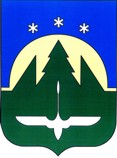 Городской округ Ханты-МансийскХанты-Мансийского автономного округа – ЮгрыСЧЕТНАЯ ПАЛАТА ГОРОДА ХАНТЫ-МАНСИЙСКАСТАНДАРТ ВНЕШНЕГО МУНИЦИПАЛЬНОГО ФИНАНСОВОГО КОНТРОЛЯ «ОБЩИЕ ПРАВИЛА ПРОВЕДЕНИЯ ЭКСПЕРТНО-АНАЛИТИЧЕСКИХ МЕРОПРИЯТИЙ» Приложение №2 к распоряжениюпредседателя Счетной палатыгорода Ханты-Мансийскаот 26.05.2022 № 9    начало действия: с 26.05.2022г. Ханты-Мансийск2022СОДЕРЖАНИЕОбщие положения1.1. Стандарт внешнего муниципального финансового контроля «Общие правила проведения экспертно-аналитических мероприятий» разработан в соответствии с Бюджетным кодексом Российской Федерации (далее по тексту – БК РФ), Федеральным законом от 07.02.2011 №6-ФЗ «Об общих принципах организации и деятельности контрольно-счетных органов субъектов Российской Федерации и муниципальных образований» (далее по тексту - Закон №6-ФЗ), Законом Ханты-Мансийского автономного округа – Югры от 10.04.2012 №38-оз «О регулировании отдельных вопросов организации и деятельности контрольно-счетных органов муниципальных образований Ханты-Мансийского автономного округа – Югры» (далее по тексту – Закон №38-оз), Положением о Счетной палате города Ханты-Мансийска, утвержденным решением Думы города Ханты-Мансийска от 25.02.2022 №58-VII РД, Общими требованиями к стандартам внешнего государственного и муниципального аудита (контроля) для проведения контрольных и экспертно-аналитических мероприятий контрольно-счетными органами субъектов Российской Федерации и муниципальных образований, утвержденными постановлением Коллегии Счетной палаты РФ (протокол от 29.03.2022 №2ПК).1.2. Разработка настоящего Стандарта обусловлена необходимостью обеспечения при проведении экспертно-аналитических мероприятий:соблюдения основных принципов внешнего муниципального финансового контроля;применения унифицированных требований к подготовке, проведению экспертно-аналитических мероприятий и оформлению их результатов;рациональной технологии и организации проведения экспертно-аналитических мероприятий;снижения рисков контроля;повышения профессионализма сотрудников Счетной палаты города Ханты-Мансийска (далее по тексту – Счетная палата) и соблюдению этических норм;повышение качества экспертно-аналитической деятельности;укрепления независимого статуса и общественного престижа Счетной палаты.1.3. Целью Стандарта является установление общих правил организации, подготовки, проведения и оформления результатов экспертно-аналитических мероприятий Счетной палатой. Задачами Стандарта являются:определение содержания, порядка организации, подготовки и проведения экспертно-аналитического мероприятия;определение порядка оформления результатов экспертно-аналитического мероприятия.1.4. Положения Стандарта не распространяются на подготовку заключений Счетной палаты по итогам проведенных экспертиз проектов муниципальных программ города, вносимых в них изменений, проектов муниципальных правовых актов города, проектов решений о бюджете города на очередной финансовый год и плановый период и вносимых в них изменений, а также на подготовку заключений на годовой отчета об исполнении бюджета города Ханты-Мансийска, которые регулируются соответствующими стандартами внешнего муниципального финансового контроля Счетной палаты и иными муниципальными правовыми актами города. 1.5. Основные термины и понятия:мониторинг – наблюдение, оценка, анализ состояния отдельных процессов и информации о предмете и деятельности объекта экспертно-аналитического мероприятия на системной и регулярной основе;анализ – метод исследования явлений и процессов, базирующийся на изучении составных частей, элементов исследуемой системы и применяемый для оценки содержания, закономерностей, тенденций процессов и хозяйственной деятельности; выявляет причинно-следственные связи между явлениями и процессами, а также служит основой прогнозирования возможных последствий явлений, процессов и управленческих решений; обследование – анализ и оценка состояния определенной сферы деятельности объекта экспертно-аналитического мероприятия;заключение о результатах экспертно-аналитического мероприятия – итоговый документ, формируемый по результатам экспертно-аналитического мероприятия, который отражает содержание проведенного экспертно-аналитического мероприятия.2. Содержание экспертно-аналитического мероприятия2.1. Экспертно-аналитическое мероприятие представляет собой организационную форму осуществления Счетной палатой экспертно-аналитической деятельности, посредством которой обеспечивается реализация задач, функций и полномочий Счетной палаты в сфере внешнего муниципального финансового контроля.2.2. Экспертно-аналитическое мероприятие должно отвечать следующим требованиям:экспертно-аналитическое мероприятие проводится на основании плана деятельности работы Счетной палаты на соответствующий год;экспертно-аналитическое мероприятие проводится в соответствии с программой его проведения, утвержденной в установленном порядке;о результатах экспертно-аналитического мероприятия оформляется заключение.2.3. Задачами экспертно-аналитического мероприятия являются:исследование актуальных проблем формирования и исполнения городского бюджета;исследование причин и последствий нарушений и недостатков, выявленных в ходе ранее проведенных контрольных и экспертно-аналитических мероприятий.2.4. Предметом экспертно-аналитического мероприятия могут быть документы, материалы, информация об организации бюджетного процесса в муниципальном образовании, формировании и использовании средств бюджета города Ханты-Мансийска, управлении, распоряжении и использовании муниципальной собственности города Ханты-Мансийска, а также правовое регулирование в сфере экономики и финансов, в том числе влияющее на формирование и исполнение городского бюджета.Предмет экспертно-аналитического мероприятия определяется на этапе формирования проекта плана деятельности Счетной палаты на очередной год (либо при корректировке плана в виде включения в него новых мероприятий) и отражается, как правило, в наименовании экспертно-аналитического мероприятия. Предмет экспертно-аналитического мероприятия в ходе его проведения изменению не подлежит.2.5. Экспертно-аналитическое мероприятие должно быть:объективным – осуществляться с использованием документальных данных, полученных в установленном порядке, и обеспечивать полную и достоверную информацию по предмету мероприятия;системным – представлять собой комплекс экспертно-аналитических действий, взаимоувязанных по срокам, охвату вопросов, анализируемым показателям, приемам и методам;результативным – организация мероприятия должна обеспечивать возможность подготовки выводов, предложений и рекомендаций по предмету мероприятия.2.6. В целях проведения экспертно-аналитического мероприятия из числа объектов контроля, установленных в статье 266.1 БК РФ, определяются объекты экспертно-аналитического мероприятия, вопросы в сфере деятельности которых подлежат обследованию, оценке, анализу и мониторингу в рамках предмета экспертно-аналитического мероприятия.Экспертно-аналитическое мероприятие в отношении объекта экспертно-аналитического мероприятия может быть осуществлено как по месту нахождения объекта экспертно-аналитического мероприятия, так и путем направления запросов в объект экспертно-аналитического мероприятия.К объектам экспертно-аналитического мероприятия не относятся органы и организации, которым в ходе экспертно-аналитического мероприятия направляются запросы в целях получения информации, необходимой для обследования, оценки, анализа и мониторинга в сфере деятельности объекта экспертно-аналитического мероприятия.2.7. Проведение экспертно-аналитического мероприятия осуществляется с применением таких методов осуществления деятельности Счетной палаты, как анализ, обследование, мониторинг, либо их сочетания в зависимости от предмета экспертно-аналитического мероприятия.3. Организация экспертно-аналитического мероприятия3.1. Экспертно-аналитического мероприятие включает следующие этапы, каждый из которых характеризуется выполнением определенных задач:основной этап экспертно-аналитического мероприятия;заключительный этап экспертно-аналитического мероприятия. До начала непосредственного проведения экспертно-аналитического мероприятия осуществляется его подготовка (далее также – подготовительный этап). 3.2. Экспертно-аналитическое мероприятие проводится в соответствии с утвержденным в установленном порядке планом деятельности Счетной палаты на год.3.3. Сроки проведения экспертно-аналитического мероприятия определяются в приказе Счетной палаты о его проведении. Срок проведения экспертно-аналитических мероприятий не должен превышать 60 календарных дней, включая время составления заключения о результатах экспертно-аналитического мероприятия.Срок, необходимый для проведения экспертно-аналитического мероприятия, устанавливается в приказе Счетной палаты о проведении экспертно-аналитического мероприятия, исходя из объема предстоящих работ, вытекающих из цели экспертно-аналитического мероприятия, особенностей объекта и предмета экспертно-аналитического мероприятия.В ходе проведения экспертно-аналитического мероприятия установленные сроки могут быть уточнены путем внесения изменений в приказ Счетной палаты о его проведении.Заключение о результатах экспертно-аналитического мероприятия должен быть подписано должностными лицами Счетной палаты не позднее даты окончания, установленного в приказе о его проведении.В случае возникновения объективных обстоятельств, препятствующих проведению уже начатого экспертно-аналитического мероприятия, оно может быть приостановлено. Решение о приостановлении проведения экспертно-аналитического мероприятия принимается председателем Счетной палаты в форме приказа Счетной палаты.В приказе Счетной палаты о приостановлении экспертно-аналитического мероприятия должен быть установлен срок приостановления проведения экспертно-аналитического мероприятия. Окончание данного срока определяется моментом прекращения обстоятельств, явившихся основанием для приостановления экспертно-аналитического мероприятия, который должен быть обозначен четкой календарной датой или событием, которое должно неизбежно наступить.По истечении срока приостановления проведения экспертно-аналитического мероприятия, указанного в приказе Счетной палаты, выносится приказ Счетной палаты о возобновлении проведения экспертно-аналитического мероприятия с указанием момента его окончания с учетом срока продления.3.4. Для непосредственного руководства подготовкой и проведением экспертно-аналитического мероприятия председателем Счетной палаты с учетом особенностей предстоящего мероприятия назначается конкретное должностное лицо Счетной палаты (далее – специалист, осуществляющий экспертно-аналитическое мероприятие) или формируется рабочая группа. При формировании рабочей группы назначается руководитель и, при необходимости, заместитель руководителя экспертно-аналитического мероприятия. На период подготовки и проведения экспертно-аналитического мероприятия должностные лица Счетной палаты, участвующие в проведении экспертно-аналитического мероприятия, включенные в состав рабочей группы (далее – специалисты рабочей группы), поступают в непосредственное подчинение руководителя экспертно-аналитического мероприятия. Специалист, осуществляющий экспертно-аналитическое мероприятие, руководитель экспертно-аналитического мероприятия обеспечивают организацию работы по подготовке к проведению экспертно-аналитического мероприятия, а также его выполнение в установленные сроки.Специалист рабочей группы, получивший персональное задание в рамках экспертно-аналитического мероприятия, имеет право самостоятельно выполнять указанное задание, составлять по нему итоговый документ (справку) и подписывать его. Он несет персональную ответственность за полноту выполнения персонального задания, достоверность результатов и соблюдение установленных сроков. 3.5. В экспертно-аналитическом мероприятии не имеют права принимать участие должностные лица Счетной палаты, состоящие в близком родстве или свойстве с руководством объекта экспертно-аналитического мероприятия. Они обязаны заявить о наличии таких связей. Запрещается привлекать в качестве специалиста, осуществляющего экспертно-аналитическое мероприятие, специалистов рабочей группы должностных лиц Счетной палаты, если они в проверяемом периоде являлись штатными сотрудниками объекта экспертно-аналитического мероприятия.Должностные лица Счетной палаты обязаны в письменной форме уведомить председателя Счетной палаты о возникшем конфликте интересов или о возможности его возникновения, как только им станет об этом известно.3.6. Экспертно-аналитическое мероприятие при необходимости может проводиться с привлечением внешних экспертов.Привлечение внешних экспертов осуществляется посредством выполнения внешним экспертом конкретного вида и определенного объема работ на основе заключенного с ним муниципального контракта.Привлечение внешних экспертов к участию в проведении экспертно-аналитического мероприятия осуществляется в порядке, установленном Регламентом Счетной палаты и соответствующим стандартом осуществления деятельности.4. Подготовка экспертно-аналитического мероприятия4.1. Подготовка экспертно-аналитического мероприятия включает следующие действия:предварительное изучение предмета и объектов мероприятия;определение вопросов и методики проведения мероприятия;оформление приказа о проведении экспертно-аналитического мероприятия по форме, установленной в приложении 2.1 к настоящему Стандарту;разработка и утверждение программы проведения экспертно-аналитического мероприятия;разработка рабочего плана проведения экспертно-аналитического мероприятия (при необходимости).В случае, если предметом экспертно-аналитического мероприятия является анализ итогов контрольных и экспертно-аналитических мероприятий, а также мер, принятых по их результатам, программа экспертно-аналитического мероприятия может не составляться.4.2. Предварительное изучение предмета и объектов экспертно-аналитического мероприятия проводится посредством сбора информации для получения знаний о предмете и объектах экспертно-аналитического мероприятия в объеме, достаточном для подготовки программы проведения мероприятия и рабочего плана.Проведение подготовительного этапа экспертно-аналитического мероприятия направлено на снижение рисков проведения экспертно-аналитического мероприятия за счет:сбора необходимых фактических данных и информации (материалов, документов) о предмете и объектах экспертно-аналитического мероприятия;определения способов получения фактических данных и информации для формирования доказательств;определения релевантных методов анализа фактических данных и информации.Информация по предмету и объектам экспертно-аналитического мероприятия при необходимости может быть получена из доступных государственных и муниципальных информационных систем, а также путем направления в установленном порядке в адрес руководителей объектов экспертно-аналитического мероприятия, других органов и организаций, установленных в Законе №6-ФЗ, запросов Счетной палатой о предоставлении информации, оформленных по примерной форме, установленной в приложении 2.2 к настоящему Стандарту.4.3. По результатам предварительного изучения предмета и объектов экспертно-аналитического мероприятия определяется цель мероприятия, методы его проведения.Цель экспертно-аналитического мероприятия должны формулироваться с учетом следующих требований:понятность – цель (ее формулировка) ясна, не подвержена различным интерпретациям, содержит однозначно определяемые термины;достижимость – цель определяется с учетом ресурсных и иных ограничений, рисков, влияющих на возможность их достижения.4.4. В зависимости от цели экспертно-аналитического мероприятия определяется перечень вопросов, которые необходимо изучить и проанализировать в ходе проведения мероприятия. Содержание вопросов должно определять действия, которые необходимо выполнить для достижения цели мероприятия. Вопросы экспертно-аналитического мероприятия отражаются в программе его проведения.Вопросы экспертно-аналитического мероприятия формулируются с учетом следующих требований:необходимость – все вопросы направлены на достижение цели экспертно-аналитического мероприятия;достаточность – совокупность вопросов обеспечивает возможность получения полной и исчерпывающей информации для достижения конкретной цели экспертно-аналитического мероприятия;взаимоисключаемость – отсутствуют вопросы, содержание которых частично или полностью повторяется.Формулировки и содержание вопросов должны выражать действия («проанализировать...», «оценить...», «исследовать...» и т.д.), которые необходимо выполнить для достижения целей мероприятия.4.5. Специалистом, осуществляющим экспертно-аналитическое мероприятие, руководителем экспертно-аналитического мероприятия по результатам предварительного изучения его предмета и объектов разрабатывается программа проведения экспертно-аналитического мероприятия, которая представляется на утверждение председателю Счетной палаты. Программа проведения экспертно-аналитического мероприятия составляется по примерной форме, установленной в приложении 2.3 к настоящему Стандарту.В процессе проведения экспертно-аналитического мероприятия, исходя из получаемых в ходе его проведения информации и данных, в программу могут вноситься изменения, не влекущие изменения предмета и цели экспертно-аналитического мероприятия.4.6. После утверждения программы проведения экспертно-аналитического мероприятия, осуществляемого рабочей группой, в зависимости от объема необходимых к проведению аналитических процедур может быть составлен рабочий план проведения экспертно-аналитического мероприятия по форме, установленной в приложении 2.4 к настоящему Стандарту.Рабочий план проведения экспертно-аналитического мероприятия содержит распределение конкретных заданий по выполнению программы проведения мероприятия между специалистами рабочей группы с указанием содержания аналитических работ (процедур) и сроков их исполнения. Рабочий план проведения экспертно-аналитического мероприятия доводится руководителем мероприятия до сведения всех специалистов рабочей группы.4.7. Специалист, осуществляющий экспертно-аналитическое мероприятие, руководитель мероприятия не позднее чем за три рабочих дня до начала проведения экспертно-аналитического-мероприятия уведомляет руководителей объектов экспертно-аналитического мероприятия о его проведении. В адрес руководителей объектов экспертно-аналитического мероприятия направляется уведомление по примерной форме, установленной в приложении 2.5 к настоящему Стандарту. В уведомлении указываются наименование мероприятия, основание для его проведения, сроки проведения мероприятия, состав группы исполнителей мероприятия и предлагается создать необходимые условия для проведения экспертно-аналитического мероприятия.Если в ходе проведения экспертно-аналитического-мероприятия выявлены нарушения в деятельности объектов, не являющихся объектами данного экспертно-аналитического мероприятия, руководитель экспертно-аналитического мероприятия, специалист, осуществляющий экспертно-аналитическое мероприятие оценивает необходимость проведения экспертно-аналитических мероприятий на данных объектах и по согласованию с председателем Счетной палаты организует в отношении них проведение необходимых мероприятий в рамках уже проводимого экспертно-аналитического мероприятия с соблюдением условий, установленных абзацами первым и вторым данного пункта.5. Основной этап экспертно-аналитического мероприятия 5.1. Основной этап экспертно-аналитического мероприятия заключается в сборе и анализе фактических данных и информации о предмете мероприятия, в непосредственном исследовании предмета экспертно-аналитического мероприятия в соответствии с целями и вопросами, содержащимися в программе его проведения. Результатом проведения данного этапа являются формирование рабочей документации.5.2. Счетной палатой в рамках экспертно-аналитического мероприятия может проводиться осмотр (инвентаризация) состояния объектов, выполненных работ, инвентаризация имущества обследуемого объекта. Результаты осмотра (инвентаризации) оформляются актом по примерной форме, установленной в приложении 2.6 к настоящему Стандарту.5.3. В ходе проведения экспертно-аналитического мероприятия формируется рабочая документация в целях:изучения предмета экспертно-аналитического мероприятия;подтверждения результатов экспертно-аналитического мероприятия, в том числе письменного оформления (документирования) доказательств;обеспечения качества и контроля качества экспертно-аналитического мероприятия.К рабочей документации относятся документы (их копии) и иные материалы, получаемые от должностных лиц объекта экспертно-аналитического мероприятия, других органов и организаций по запросам Счетной палаты, документы (справки, расчеты и т.п.), подготовленные и подписанные должностными лицами Счетной палаты самостоятельно на основе собранных фактических данных и информации, документы и материалы, подготовленные внешними экспертами, а также информация в электронном виде, полученная из информационных систем.В состав рабочей документации включаются документы и материалы, послужившие основанием для формирования выводов, содержащихся в заключении о результатах экспертно-аналитического мероприятия.Состав формируемой рабочей документации определяется специалистом, осуществляющим экспертно-аналитическое мероприятие, руководителем экспертно-аналитического мероприятия.Документы экспертно-аналитического мероприятия формируются в самостоятельное дело постоянного хранения в порядке, установленном Инструкцией по делопроизводству в Счетной палате.5.4. Сбор фактических данных и информации осуществляется посредством направления запросов Счетной палаты о предоставлении информации в объекты экспертно-аналитического мероприятия, а также в иные органы и организации, установленные в Законе №6-ФЗ, а также с использованием государственных и муниципальных информационных систем.В случае если предусмотрен выход на объекты экспертно-аналитического мероприятия, получение фактических данных и информации осуществляется непосредственно по месту расположения объектов экспертно-аналитического мероприятия.5.5. Сбор фактических данных и информации осуществляется в объеме, достаточном для формирования доказательств, формулирования выводов об объективном состоянии дел в исследуемой сфере и подготовки предложений (рекомендаций) по результатам проведения экспертно-аналитического мероприятия.Объем необходимых аналитических работ (процедур) по сбору и анализу фактических данных и информации для формирования доказательств должен быть соизмерим и оправдан их значимостью для подготовки и обоснования результатов и выводов по итогам проведения экспертно-аналитического мероприятия.5.6. Доказательства представляют собой фактические данные и информацию, а также результаты их анализа, которые подтверждают результаты и выводы и обосновывают предложения (рекомендации), сформулированные по итогам экспертно-аналитического мероприятия.5.7. Процесс получения доказательств включает следующие этапы:сбор фактических данных и информации, определение их полноты, уместности и надежности;анализ собранных фактических данных и информации с точки зрения формирования достаточных и надлежащих доказательств в соответствии с целью экспертно-аналитического мероприятия;проведение дополнительного сбора фактических данных и информации в случае их недостаточности для формирования обоснованных выводов в соответствии с целью экспертно-аналитического мероприятия.5.8. Для достижения целей, подтверждения результатов и выводов и обоснования предложений (рекомендаций) по итогам экспертно-аналитического мероприятия формируются достаточные и надлежащие доказательства.Доказательства являются достаточными, если их объем и содержание позволяют сделать обоснованные однозначные выводы, сформулировать предложения (рекомендации) по результатам проведенного экспертно-аналитического мероприятия.При оценке достаточности доказательств следует исходить из следующего:чем выше риск существенного искажения фактических данных и информации, используемых для формулирования выводов, подготовки предложений (рекомендаций), тем выше требования к количеству (достаточность) и качеству (насколько являются надлежащими) доказательств. Под риском существенного искажения фактических данных и информации понимается такой уровень искажения значений данных и информации, при котором они влияют на объективность формулируемых выводов, подготовленных предложений (рекомендаций);наличие большого количества доказательств не компенсирует недостатка их уместности, надежности и валидности;обычно требуется больше доказательств, когда представители объекта экспертно-аналитического мероприятия имеют другое (отличное от мнения участников мероприятия) мнение.Определение того, что доказательства являются надлежащими, включает оценку их уместности, надежности и валидности.Уместность означает, что доказательства имеют логическую связь с целями и вопросами и значимы для достижения целей экспертно-аналитического мероприятия.Надежность означает степень, в которой доказательства подтверждаются данными из различных источников или позволяют получать одни и те же результаты при повторном их получении.Валидность означает обоснованность и пригодность применения методик и результатов исследования к конкретным условиям экспертно-аналитического мероприятия.Для результатов и выводов с высоким уровнем существенности и значимости используются более высокие требования к достаточности и тому, являются ли доказательства надлежащими.Доказательства и иные сведения, полученные в ходе экспертно-аналитического мероприятия, документируются (фиксируются) в рабочей документации.5.9. При выявлении в ходе проведения экспертно-аналитического мероприятия нарушений, наносящих ущерб городу Ханты-Мансийску или Ханты-Мансийскому автономному округу – Югре и содержащих признаки правонарушения, после представления руководителем и (или) иным ответственным должностным лицом объекта экспертно-аналитического мероприятия письменных объяснений по фактам выявленных нарушений составляется акт по фактам выявленных нарушений, требующих принятия безотлагательных мер по их пресечению и предупреждению. В случаях отказа руководителя и (или) иного ответственного должностного лица объекта экспертно-аналитического мероприятия от представления письменного объяснения по фактам выявленных нарушений или от получения экземпляра указанного акта в нем делаются соответствующие записи.Акт по фактам выявленных нарушений, требующих безотлагательных мер по их пресечению и предупреждению, оформляется в двух экземплярах, один из которых передается под расписку (направляется) руководителю объекта экспертно-аналитического мероприятия, а второй направляется председателю Счетной палаты для принятия решения о подготовке предписания Счетной палаты.5.10. В случае обнаружения подделок, подлогов, хищений, злоупотреблений и при необходимости пресечения данных противоправных действий, специалист, осуществляющий экспертно-аналитическое мероприятие, руководитель экспертно-аналитического мероприятия в соответствии с Законом №6-ФЗ и Регламентом Счетной палаты:изымает необходимые документы и материалы с составлением акта изъятия документов;при необходимости опечатывает кассы, кассовые и служебные помещения, склады и архивы, о чем составляет акт по факту опечатывания касс, кассовых и служебных помещений, складов и архивов.5.11. Акт изъятия документов и материалов составляется в случае обнаружения в документах объекта экспертно-аналитического мероприятия подделок, подлогов, хищений, злоупотреблений при использовании муниципальных и иных ресурсов и при необходимости пресечения данных противоправных действий.Акт изъятия документов и материалов составляется в двух экземплярах и представляется для ознакомления под расписку руководителю и (или) иному ответственному должностному лицу объекта экспертно-аналитического мероприятия.Изъятие документов и материалов осуществляется в присутствии лиц, у которых они изымаются, а при отсутствии таких лиц – в присутствии руководителя объекта экспертно-аналитического мероприятия или уполномоченного должностного лица. При этом объекту экспертно-аналитического мероприятия вручается экземпляр акта изъятия документов и материалов и копии или опись изъятых документов и материалов. Не подлежат изъятию документы и материалы, не имеющие отношения к предмету экспертно-аналитического мероприятия.При невозможности изготовить или передать изготовленные копии изъятых документов одновременно с их изъятием должностное лицо Счетной палаты передает копии изъятых документов руководителю и (или) иному ответственному должностному лицу объекта экспертно-аналитического мероприятия в течение трех рабочих дней после их изъятия с сопроводительным письмом.Форма акта изъятия документов и материалов приведена в приложении 1.13 к Стандарту внешнего муниципального финансового контроля «Общие правила проведения контрольного мероприятия».5.12. Акт по факту опечатывания касс, кассовых и служебных помещений, складов и архивов составляется в целях исключения возможности несанкционированного доступа к кассам, кассовым и служебным помещениям, складам и архивам в случае обнаружения данных, указывающих на наличие подделок, подлогов, хищений, злоупотреблений и при необходимости пресечения данных противоправных действий.Форма акта по факту опечатывания касс, кассовых и служебных помещений, складов и архивов приведена в приложении 1.14 к Стандарту внешнего муниципального финансового контроля «Общие правила проведения контрольного мероприятия».Опечатывание осуществляется печатью Счетной палаты в присутствии лиц, ответственных за сохранность денежных и материальных средств в кассах, кассовых и служебных помещениях, складах и архивах, а при отсутствии таких лиц – в присутствии руководителя объекта экспертно-аналитического мероприятия или уполномоченного должностного лица. К акту по факту опечатывания касс, кассовых и служебных помещений, складов и архивов прилагается расписка о принятии материально ответственным лицом объекта экспертно-аналитического мероприятия опечатанного помещения с хранящимся в нем имуществом на ответственное хранение.Опечатывание осуществляется в целях обеспечения сохранности данных, указывающих на признаки составов правонарушений, на период, необходимый для принятия решения о дальнейших действиях (проведение инвентаризации, изъятие документов, направление соответствующих материалов в правоохранительные органы и т.д.).Акт по факту опечатывания касс, кассовых и служебных помещений, складов и архивов составляется в двух экземплярах, один из которых представляется под расписку руководителю или иному должностному лицу объекта экспертно-аналитического мероприятия.5.13. О фактах опечатывания касс, кассовых и служебных помещений, складов и архивов, изъятия необходимых документов и материалов, а также в случае, если при проведении экспертно-аналитического мероприятий выявлены факты незаконного использования средств бюджета города, в которых усматриваются признаки преступления или коррупционного правонарушения, лицо, соответствующий специалист рабочей группы незамедлительно доводит информацию до руководителя экспертно-аналитического мероприятия. Руководитель экспертно-аналитического мероприятия, специалист, осуществляющий экспертно-аналитическое мероприятие (в течение 24 часов после опечатывания), доводят указанную информацию до сведения председателя Счетной палаты. Порядок и форма уведомления определяются Законом №38-оз.По указанию председателя Счетной палаты руководитель экспертно-аналитического мероприятия, специалист, осуществляющий экспертно-аналитическое мероприятие подготавливает проект обращения в правоохранительные органы.Обращения Счетной палаты в правоохранительные органы в ходе экспертно-аналитического мероприятий направляются в порядке, установленном Регламентом Счетной палаты.5.14. В случае обращения должностных лиц объекта (объектов) экспертно-аналитического мероприятия в целях склонения руководителя экспертно-аналитического мероприятия, специалиста, осуществляющего экспертно-аналитическое мероприятие, к совершению коррупционных правонарушений, руководитель экспертно-аналитического мероприятия, специалист, осуществляющий экспертно-аналитическое мероприятие, обязан уведомить о данном факте председателя Счетной палаты.5.15. При проведении экспертно-аналитического мероприятия должностные лица Счетной палаты в рамках своей компетенции вправе отражать возможные коррупциогенные риски, усматриваемые в ходе его проведения.6. Заключительный этап экспертно-аналитического мероприятия6.1. По результатам экспертно-аналитического мероприятия его руководителем, специалистом, осуществляющим экспертно-аналитическое мероприятие, оформляется заключение о результатах экспертно-аналитического мероприятия (далее по тексту – заключение) по форме, установленной в приложении 2.7 к настоящему Стандарту, которое должно содержать:исходные данные об экспертно-аналитическом мероприятии: основание для проведения мероприятия, предмет и объекты мероприятия, метод его проведения, цель и вопросы экспертно-аналитического мероприятия, исследуемый период, сроки проведения мероприятия;информацию о результатах мероприятия, в которой отражается содержание проведенного мероприятия в соответствии с его предметом, даются конкретные ответы по каждому вопросу мероприятия, указываются выявленные нарушения, проблемы, недостатки, по возможности указываются причины их существования и последствия;выводы, в которых в обобщенной форме отражаются итоги экспертно-аналитического мероприятия, выявленные проблемы и недостатки, вскрытые факты нарушений, а также оценивается ущерб, нанесенный муниципальному образованию города Ханты-Мансийска;предложения (рекомендации), основанные на выводах и направленные на решение исследованных проблем и вопросов, устранение выявленных нарушений и недостатков, возмещение нанесенного ущерба;иную необходимую информацию.6.2. При подготовке Заключения следует руководствоваться следующими требованиями:информация о результатах экспертно-аналитического мероприятия должна излагаться последовательно в соответствии с вопросами, поставленными в программе проведения экспертно-аналитического мероприятия, и давать по каждому из них конкретные ответы с выделением наиболее важных проблем;Заключение должно включать только информацию и выводы, которые подтверждаются материалами рабочей документации мероприятия;выводы Заключения должны быть аргументированными;предложения (рекомендации) в Заключении должны логически следовать из выводов, быть конкретными, сжатыми и простыми по форме и по содержанию, ориентированы на принятие конкретных мер по устранению выявленных нарушений и недостатков, решению отраженных в Заключении проблем, их причин и последствий, иметь четкий адресный характер;в Заключении необходимо избегать ненужных повторений и лишних подробностей, которые отвлекают внимание от наиболее важных его положений;текст Заключения должен быть написан лаконично, легко читаться, быть понятным, а при использовании каких-либо специальных терминов и сокращений они должны быть объяснены.6.3. Заключение о результатах экспертно-аналитического мероприятия составляется в одном экземпляре. В случае, если экспертно-аналитическое мероприятие проводится на основе информации, предоставляемой объектом (объектами) мероприятия в соответствии с запросами Счетной палаты, то заключение о результатах экспертно-аналитического мероприятия составляется в количестве, соответствующем количеству объектов экспертно-аналитического мероприятия. 6.4. Заключение о результатах экспертно-аналитического мероприятия подписывается председателем Счетной палаты или лицом, его замещающим, после чего направляется с сопроводительным письмом в адрес объекта (объектов) экспертно-аналитического мероприятия для ознакомления. По решению председателя Счетной палаты копия заключения о результатах экспертно-аналитического мероприятия с сопроводительным письмом может быть направлена в адрес Главы города, Думы города в целях их информирования.6.5. Оформленное в соответствии с настоящим Стандартом заключение о результатах экспертно-аналитического мероприятия со всеми приложениями к нему является служебным документом Счетной палаты города.Приложение 2.1 к Стандарту внешнего муниципального финансового контроля «Общие правила проведения экспертно-аналитических мероприятий»(Оформляется на бланке Счетной палаты города Ханты-Мансийска)ПРИКАЗо проведении экспертно-аналитического мероприятияот «_____» _____ 20___ года								№ ___ В соответствии с___________________________________________(пункт плана деятельности Счетной палаты города Ханты-Мансийска, приказ Счетной палаты города, иные основания для проведения экспертно-аналитического мероприятия)в срок с ___ по__ 20__ года провести экспертно-аналитическое мероприятие_____________________________________________________________________(наименование экспертно-аналитического мероприятия)2. Назначить исполнителями экспертно-аналитического мероприятия:____________________________________________________________________(должность, И.О. фамилия)– руководитель экспертно-аналитического мероприятия (в случае формирования рабочей группы).____________________________________________________________________(указываются другие участники экспертно-аналитического мероприятия)3. Руководителю экспертно-аналитического мероприятия:представить на утверждение проект программы проведения экспертно-аналитического мероприятия в срок до «___» __________ 20__года включительно;представить проект заключения о результатах экспертно-аналитического мероприятия в срок до «___» ________ 20__года включительно._____________                                            _______________                             _______________     Должность	 			                       подпись				      И.О. Фамилия Приложение 2.2 к Стандарту внешнего муниципального финансового контроля «Общие правила проведения экспертно-аналитических мероприятий»(оформляется на  бланке Счетной палаты)(Должность руководителя органа или организации, фамилия, инициалы)________________________________________________________Запрос о предоставленииинформацииВ соответствии с____________________________________________________(пункт плана деятельности Счетной палаты города Ханты-Мансийка, распоряжение Счетной палаты, иные основания для проведения экспертно-аналитического мероприятия)Счетной палатой города Ханты-Мансийска проводится экспертно-аналитическое мероприятие: «____________________________________________________________________»,(наименование экспертно-аналитического мероприятия)объектами которого являются:_____________________________________________________________________                                                           (наименование объектов экспертно-аналитического мероприятия)В соответствии со статьей 15 Федерального закона от 07.02.2011 № 6-ФЗ «Об общих принципах организации и деятельности контрольно-счетных органов субъектов Российской Федерации и муниципальных образований» прошу до «___»______________20____ года предоставить (поручить предоставить) следующие документы (материалы, данные или информацию):______________________________________________________________________(указываются наименования конкретных документов или формулируются вопросы, по которым необходимо представить соответствующую информацию).Непредставление или несвоевременное представление органами местного самоуправления и муниципальными органами, организациями, в отношении которых контрольно-счетные органы вправе осуществлять внешний муниципальный финансовый контроль, их должностными лицами, а также территориальными органами федеральных органов исполнительной власти и их структурными подразделениями в установленные законами автономного округа сроки в контрольно-счетные органы по их запросам информации, документов и материалов, необходимых для проведения экспертно-аналитических мероприятий, а равно представление информации, документов и материалов не в полном объеме или представление недостоверных информации, документов и материалов влечет за собой ответственность предусмотренную Кодексом Российской Федерации об административных правонарушениях.__________________                 _____________                 ____________________(должность)                                                      (подпись)                                          (инициалы, фамилия)Приложение 2.3 к Стандарту внешнего муниципального финансового контроля «Общие правила проведения экспертно-аналитических мероприятий»Программа проведения экспертно-аналитического мероприятия «______________________________________________________________»указать наименование экспертно-аналитического мероприятияОснование для проведения экспертно-аналитического мероприятия:________________________________________________________________________________ (пункт плана деятельности Счетной палаты города Ханты-Мансийска, распоряжение Счетной палаты города Ханты-Мансийска, иные основания для проведения экспертно-аналитического мероприятия)2. Предмет экспертно-аналитического мероприятия:________________________________________________________________________________(указать, что именно проверяется)3. Объект(ы) экспертно-аналитического мероприятия:________________________________________________________________________________________________(указать полное наименование объекта(ов))4. Цель экспертно-аналитического мероприятия__________________________________5. Метод экспертно-аналитического мероприятия_________________________________6. Вопросы экспертно-аналитического мероприятия: 1.__________________________________________________________________________2.__________________________________________________________________________7. Исследуемый период: ______________________________________________________8. Сроки начала и окончания проведения экспертно-аналитического мероприятия:________________________________________________________________________________9. Состав ответственных исполнителей:Руководитель экспертно-аналитического мероприятия (в случае формирования рабочей группы): ________________________________________________________________________(указать должность, Ф.И.О).________________________________________________________________________________ (указать должность, Ф.И.О. иных участников экспертно-аналитического мероприятия)Руководитель экспертно-аналитического мероприятия (специалист, осуществляющий экспертно-аналитическое мероприятие):____________                                          _____________                                         _____________    должность                                                              подпись                                                                  И.О. ФамилияПриложение 2.4 к Стандарту внешнего муниципального финансового контроля «Общие правила проведения экспертно-аналитических мероприятий»Рабочий планпроведения экспертно-аналитического мероприятия«____________________________________________________________________________»(наименование экспертно-аналитического мероприятия)Руководитель экспертно-аналитического мероприятия:______________________                                                                                     _____________                                       ___________________должность                                                                                                                подпись                                                инициалы, фамилияС рабочим планом ознакомлены:Участники экспертно-аналитического мероприятия:__________________________                                                                             _____________                                   _______________________Должность                                                                                                                  подпись                                              инициалы, фамилияПриложение 2.5 к Стандарту внешнего муниципального финансового контроля «Общие правила проведения экспертно-аналитических мероприятий»(Оформляется на бланке Счетной палаты города Ханты-Мансийска)____________________________________УВЕДОМЛЕНИЕо проведении экспертно-аналитического мероприятияСчетная палата города Ханты-Мансийска уведомляет Вас, что в соответствии (необходимо ссылаться на конкретную норму, устанавливающее полномочие на проведение конкретного мероприятия), ____________________________________________________________________(пункт плана деятельности Счетной палаты, распоряжение Счетной палаты, иные основания для проведения экспертно-аналитического мероприятия)в___________________________________________________________________(наименование объекта экспертно-аналитического мероприятия)сотрудниками Счетной палаты города Ханты-Мансийска ____________________________________________________________________(должность, инициалы, фамилия)будет проводиться экспертно-аналитическое мероприятие «__________________________________________________________________».(наименование мероприятия)Срок проведения экспертно-аналитического мероприятия с «___»__________ по «___» ______20___года.В соответствии со статьями 15 и 17 Положения о Счетной палате города Ханты-Мансийска, утвержденного решением Думы города Ханты-Мансийска от 25.02.2022 №58-VII РД, прошу обеспечить необходимые условия для работы сотрудников Счетной палаты города Ханты-Мансийска и подготовить необходимые для проверки материалы и документы по прилагаемым формам и перечню вопросов._________________                _____________                              _______________Приложение 2.6 к Стандарту внешнего муниципального финансового контроля «Общие правила проведения экспертно-аналитических мероприятий» « ____ »______________20__ г.                                                                        Акт осмотра (инвентаризации) № ____«______________________________________________________________________________»(наименование объектов, выполненных работ, оказанных услуг)Комиссия в составе представителей:Счетной палаты города_______________________________________________(указать должности, фамилии, инициалы)Проверяемого органа, (организации) _________________________________________(название органа (организации))_______________________________________________________________________________________________(указать должности, фамилии, инициалы)Иных представителей ______________________________________________________________(указать название)_______________________________________________________________________________________________(указать должности, фамилии, инициалы)составила настоящий акт осмотра (инвентаризации)____________________ ____________________________________________________________________(указать наименование объектов, выполненных работ, оказанных услуг)В ходе осмотра(инвентаризации) было установлено:________________________________________________________________________________________________________________________________________Выводы:________________________________________________________________________________________________________________________________________К настоящему акту прилагаются: (перечислить перечень приложений)Подписи членов комиссии:__________                                                            _________                   _______________должность                                                                             подпись                           инициалы, фамилия____________                                                                 __________                   ________________должность                                                                             подпись                           инициалы, фамилия___________                                                               __________                  _______________должность                                                                             подпись                           инициалы, фамилияПриложение 2.7 к Стандарту внешнего муниципального финансового контроля «Общие правила проведения экспертно-аналитических мероприятий»(Оформляется на бланке Счетной палаты города Ханты-Мансийска)«___»____________                                                                                          №____Заключениео результатах экспертно-аналитического мероприятия«_________________________________________________________________»(указать наименование экспертно-аналитического мероприятия)Основание для проведения экспертно-аналитического мероприятия: _______________________________________________________________________________(пункт плана деятельности Счетной палаты, приказ Счетной палаты, иные основания для проведения экспертно-аналитического мероприятия)Предмет экспертно-аналитического мероприятия: ________________________________________________________________________________ (указать из программы экспертно-аналитического мероприятия)________________________________________________________________________________ (указывается из программы проведения экспертно-аналитического мероприятия)3. Объекты экспертно-аналитического мероприятия:________________________________________________________________________________4. Метод проведения экспертно-аналитического мероприятия:________________________________________________________________5. Цель экспертно-аналитического мероприятия_______________________6. Вопросы экспертно-аналитического мероприятия: (указать из программы экспертно-аналитического мероприятия):1) _____________________________________________________________.2)______________________________________________________________7. Исследуемый период:___________________________________________________8. Срок проведения экспертно-аналитического мероприятия с «___» __________ 20__ года по «___» __________ 20__года включительно.9. Краткая характеристика сферы предмета и объекта (объектов) экспертно-аналитического мероприятия (в случае необходимости).10. По результатам экспертно-аналитического мероприятия установлено следующее:По вопросу 1:___________________________________________________По вопросу 2: ___________________________________________________9. Выводы (указать кратко сформулированные основные итоги экспертно-аналитического мероприятия с указанием выявленных ключевых проблем, причин имеющихся недостатков, их последствий, а также оценивается ущерб, причинённый городу Ханты-Мансийску (при наличии)):____________________________________________________________________11. Предложения (рекомендации): (формулируются предложения (рекомендации) по устранению выявленных недостатков и нарушений, возмещению ущерба (при наличии), привлечению к ответственности должностных лиц, допустивших нарушения, и другие предложения и рекомендации в адрес иных органов местного самоуправления города Ханты-Мансийска, организаций и должностных лиц, в компетенции которых находится реализация указанных предложений и рекомендаций):________________________________________________________________________________Представить в адрес Счетной палаты города в срок до «__»__________  информацию о принятых мерах по результатам рассмотрения информации, выводов, предложений и рекомендаций, изложенных в настоящем заключении.Приложения: (указать при необходимости):Председатель                                                                                      _____________                                                                                                                                               И. О. Фамилия№ раздела/приложенияНаименование раздела/приложения1Общие положения2Содержание экспертно-аналитического мероприятия3Организация экспертно-аналитического мероприятия4Подготовка экспертно-аналитического мероприятия5Основной этап экспертно-аналитического мероприятия 6Заключительный этап экспертно-аналитического мероприятия приложение 2.1Приказ о проведении экспертно-аналитического мероприятияприложение 2.2Запрос о предоставлении информацииприложение 2.3Программа проведения экспертно-аналитического мероприятияприложение 2.4Рабочий план проведения экспертно-аналитического мероприятияприложение 2.5Уведомление о проведении экспертно-аналитического мероприятияприложение 2.6Акт осмотра (инвентаризации)приложение 2.7Заключение о результатах экспертно-аналитического мероприятияУТВЕРЖДАЮ:Председатель Счетной палаты города Ханты-Мансийска_______________Е.Ю. Игушев(инициалы, фамилия)«___»_____________20__г.Объекты экспертно-аналитическогомероприятия(из программы)Вопросы экспертно-аналитического мероприятия(из программы)Аналитические работы (процедуры) необходимые для раскрытия вопросов программыИсполнителиСрокиСрокиСрокиСрокиОбъекты экспертно-аналитическогомероприятия(из программы)Вопросы экспертно-аналитического мероприятия(из программы)Аналитические работы (процедуры) необходимые для раскрытия вопросов программыИсполнителиначала работыокончанияработыпредставления материалов для подготовки заключенияI11)I12)I1…I21)I22)I2…II31)II32)II3…II41)II42)II4…(должность руководителя проверяемого объекта__________________________________(инициалы, фамилия)Должность	 			подпись				               И.О. Фамилия 